SING-ALONG WITH PAULA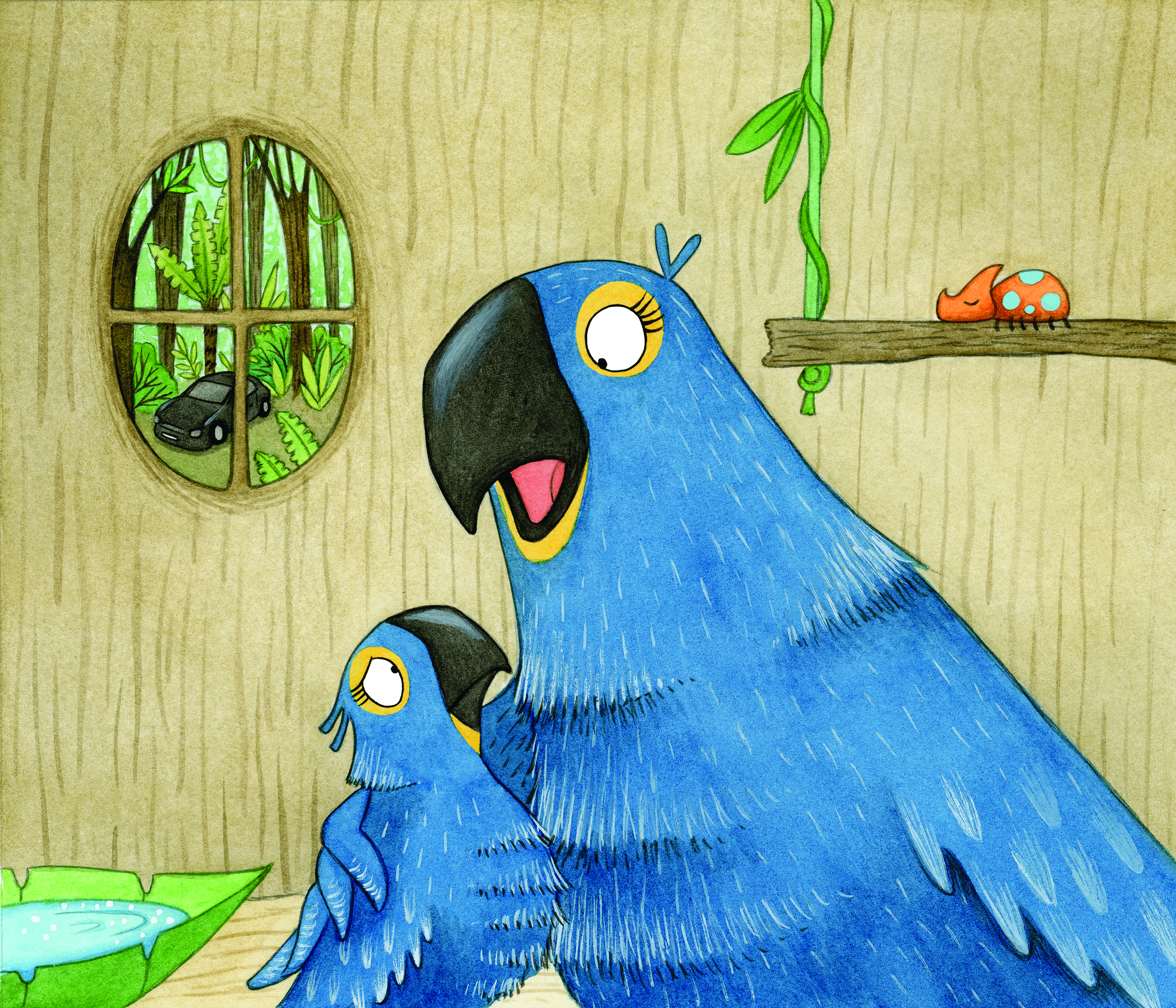 Can you make up a tune to sing these phrases to?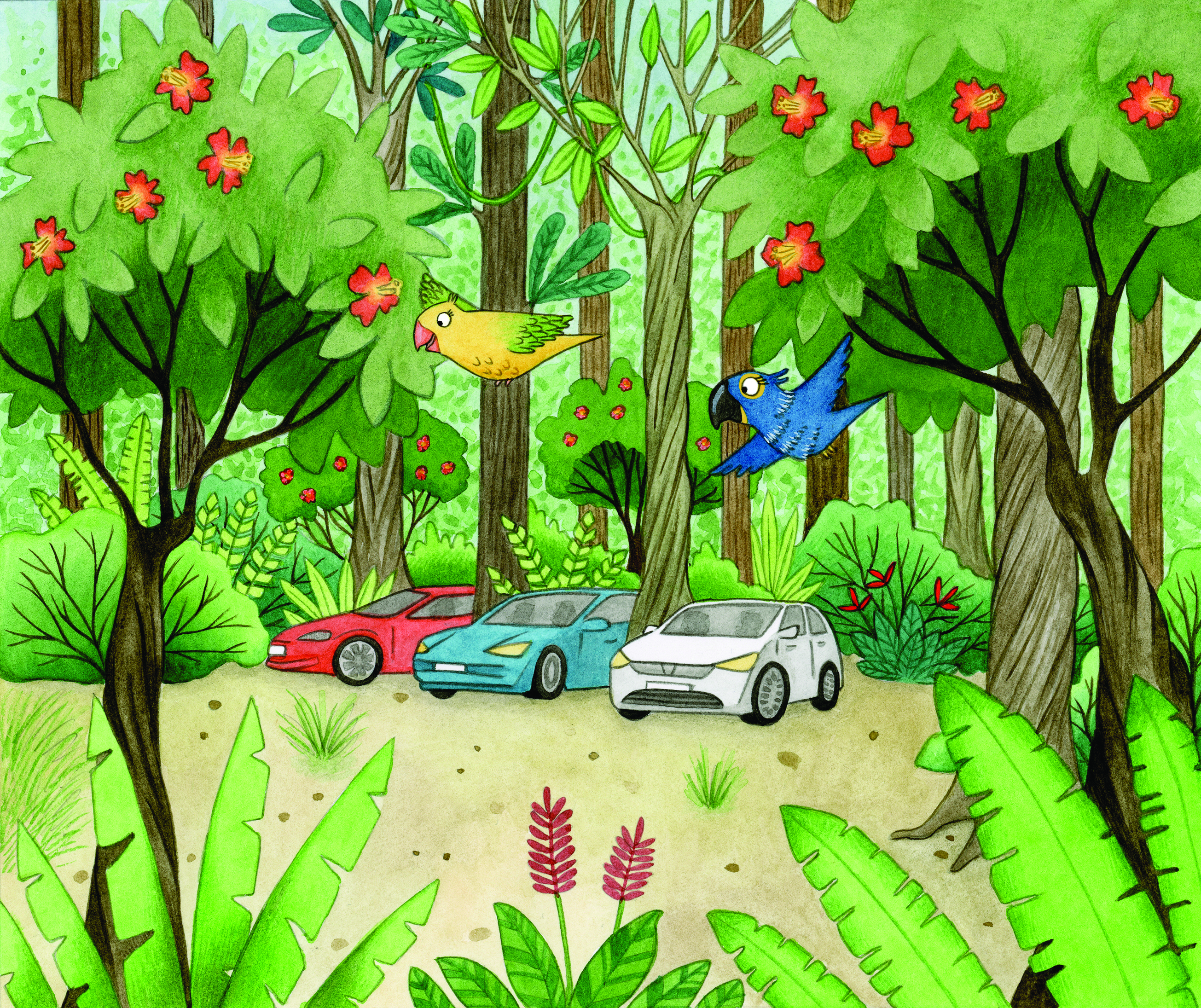 AIR POLLUTION IN THE FOREST, AIR POLLUTION IN THE FORESTLET’S PREVENT IT NEAR AND FARAIR POLLUTION IN THE FOREST, AIR POLLUTION IN THE FORESTLET’S USE ELECTRIC CARS